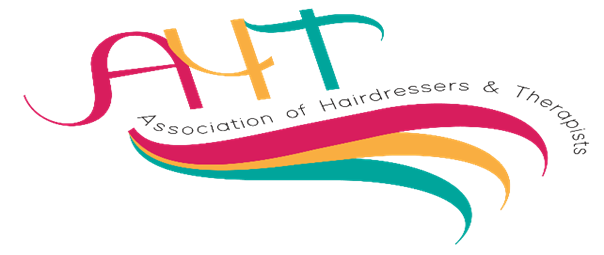 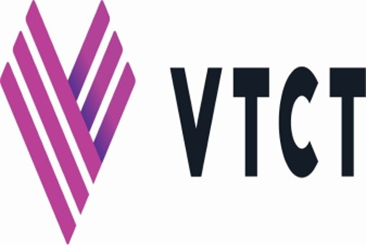 AHT regional entry Competitions For the attention of all competitors and models: -Please be aware that all competitors, and models, may be filmed or photographed, as the venue is a public area, and these images may be reproduced for publicity and marketing purposes. Please inform the balloting desk when balloting if the competitor and or model do not wish to be photographed and they will be issued with a card to display on the competition table for scrutineers to monitor. Please tick the box to confirm you have read and agree to the above statement. Member/s name/sMembership numberCollege/training centreArea:Area:Area:CompetitionCompetitionName/s of competitors110.00am1st year commercial Blow Dry and Finish on a professional feminine above shoulder mannequin head.45 minutes210.00amHalf Body Painting: on a live model* Competitors must have had no more than 2 years’ experience. Theme: SEASONS. 2.5 hours310.00Half Body Painting for HIGHER LEVEL competitors on a live model*Theme: THE WORK OF VIVIENNE WESTWOOD. 2.5 hours410.00amAuthentic (true to the period) 1960’s Make-up on a live model* 45 minutes510.00amGender Transformation (NOT DRAG or CHARACTER make-up) on a live model* 60 minutes610.00amCreative Nail competition judged on a pre-prepared presentation Mood Board: not on model. Theme: SPIRITUAL BELIEFS711.00amBarbering, Cut & Finish on a live model* 45 minutes811.00am Regional onlyEvening Style with Ornamentation on a professional feminine UNIFORMED COLOUR mannequin head.Competitors must be at school and aged between 14-16 years of age.30 minutes911.00amFantasy Hairdressing total look on a live model* 30 minutes1011.00amFull Face Painting on a live model*Theme: NATURE 45 minutes1111.00am Regional onlyUp to entry 3 Inclusive skills long hair fashion style to include a plait and ornamentation, on a professional mannequin head. 45 minutesCompetitors can receive agreed support during the competition that is outlined in their support statement1211.00amCommercial Nail Art Gel polish on a live model* Theme: COLOUR INFUSION 60 minutes1312.00pmCommercial Feminine Cut and Blow on a professional mannequin head.45 minutes1412.00pmBridal Feminine hair styling on a live model* or professional female mannequin head. 45 minutes1512.00pmProm themed make-up. Competitors can complete on themselves or on a live model* 45 minutes Competitors must be at school and aged between 14-16 years of age.1612.00pmGlamorous Drag Make-Up Style on a live model* 90 minutes171.00pmFeminine Fashion Blow dry on a pre-prepared cut & coloured professional mannequin head. 30 minutes181.00pmEditorial Style Make-up on a live model* Theme: HIGH FASHION MAGAZINE FRONT COVER. 45 minutes191.00pmBarbering creative masculine cut & finish on a pre-coloured live model.45 minutes202.00pmFeminine Bridal Make-up on a live model* 45 minutes212.00pmFeminine Evening Style can be on a live model* or a professional mannequin head. 45 minutes222.00pmCreate an Image Based on a Theme. A team event created on a live model*Team will consist of two competitors (1hair and 1make-up)  Theme: CARIBBEAN CARNIVAL 90 minutes.